                             Тема: «Виды компьютерной графики»Цели: рассмотреть понятие компьютерной графики, ее виды; закрепить умения работать в графическом редакторе.Ход работы:Компьютерная графика - это область информатики, занимающаяся проблемами получения различных изображений (рисунков, чертежей, мультипликации) на компьютере.Существует много видов компьютерной графики. Рассмотрим растровую, векторную  и фрактальную графику. Они отличаются принципами формирования изображения при отображении на экране монитора или при печати на бумаге.
В растровой графике изображение представляется в виде набора окрашенных точек. Такой метод представления изображения называют растровым.Большинство графических редакторов, предназначенных для работы с растровыми иллюстрациями, ориентированы не столько на создание изображений, сколько на их обработку. Практическая работа:Создать в Paint рисунки: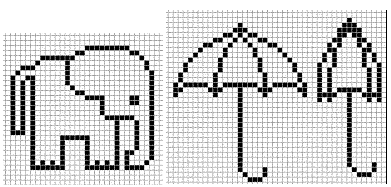 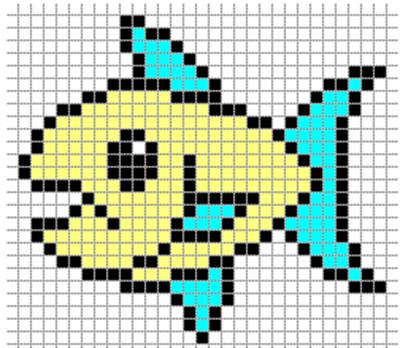 2. Изобразите в рабочем поле графического редактора сплетение карандашей, как показано. Для этого воспользуйтесь инструментом Прямая, создайте изображения рисунка, а затем удалите ненужные фрагменты линий Ластиком.

3. Сконструируйте свои рисунки из треугольников и нарисуйте их в рабочей области графического редактора, пользуясь только инструментом Многоугольник.

4. В рабочей области графического редактора нарисуйте пунктиром кубы на и, затем проведите сплошные линии так, чтобы куб был виден слева снизу, слева сверху, справа снизу.
 
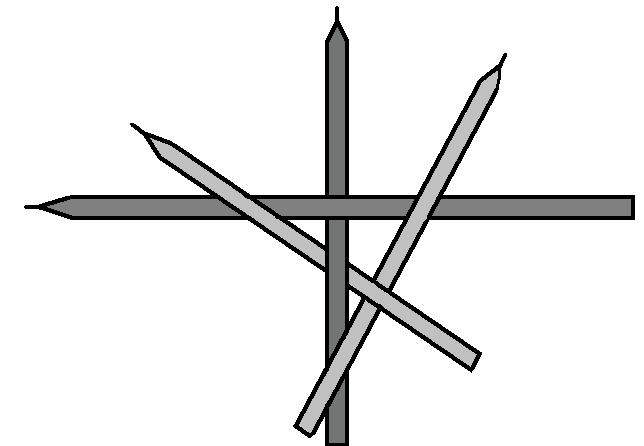 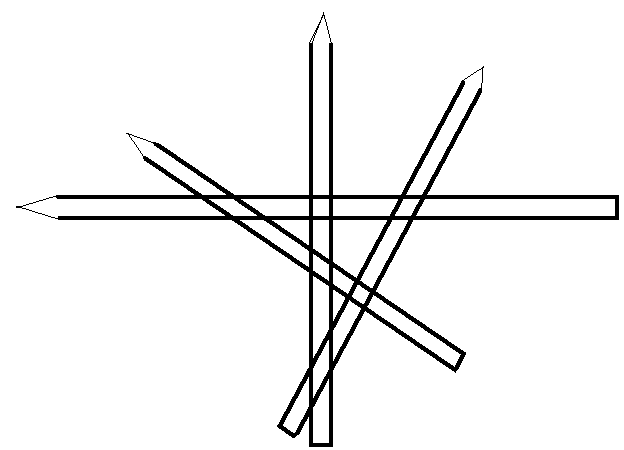 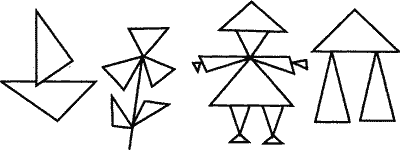 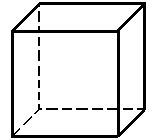 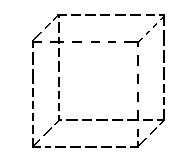 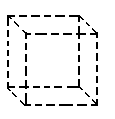 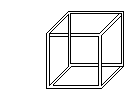 Растровую графику применяют при разработке электронных (мультимедийных) и полиграфических изданий. Иллюстрации, выполненные средствами растровой графики, редко создают вручную с помощью компьютерных программ. Чаще всего для этой цели используют отсканированные иллюстрации, подготовленные художниками, или фотографии. В последнее время для ввода растровых изображений в компьютер нашли широкое применение цифровые фото- и видеокамеры.Векторный метод - это метод представления изображения в виде совокупности отрезков и дуг и т. д. В данном случае вектор - это набор данных, характеризующих какой-либо объект .Программные средства для работы с векторной графикой предназначены в первую очередь для создания иллюстраций и в меньшей степени для их обработки. Такие средства широко используют в рекламных агентствах, дизайнерских бюро, редакциях и издательствах. Оформительские работы, основанные на применении шрифтов и простейших геометрических элементов, решаются средствами векторной графики много проще.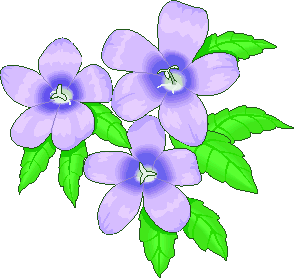 Сравнение растровой и векторной графикиСравнение растровой и векторной графикиСравнение растровой и векторной графикиКритерий сравненияРастровая графикаВекторная графикаСпособ представления изображенияРастровое изображение строится из множества пикселей.Векторное изображение описывается в виде последовательности команд.Представление объектов реального мираРастровые рисунки эффективно используются для представления реальных образов.Векторная графика не позволяет получать изображения фотографического качества.Качество редактирования изображенияПри масштабировании и вращении растровых картинок возникают искажения.Векторные изображения могут быть легко преобразованы без потери качества.Особенности печати изображенияРастровые рисунки могут быть легко напечатаны на принтерах.Векторные рисунки иногда не печатаются или выглядят на бумаге не так, как хотелось бы.Программные средства для работы с фрактальной графикой предназначены для автоматической генерации изображений путем математических расчетов. Создание фрактальной художественной композиции состоит не в рисовании или оформлении, а в программировании.Фрактальная графика, как и векторная - вычисляемая, но отличается от неё тем, что никакие объекты в памяти компьютера не хранятся. Изображение строится по уравнению (или по системе уравнений), поэтому ничего, кроме формулы, хранить не надо. Изменив коэффициенты в уравнении, можно получить совершенно другую картину.Способность фрактальной графики моделировать образы живой природы вычислительным путем часто используют для автоматической генерации необычных иллюстраций.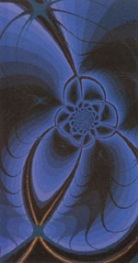 